Oranžinė spalva. Šiandien sužinojau, kad ji pati nemėgstamiausia. Gal todėl, šios saulėtos spalvos drabužius nusipirkdavau su didžiausia nuolaida. Bet, pasirodo, būna dienų, kai ši spalva atsiskleidžia visu savo grožiu ir net įgauna prasmę. Projektas, "Oranžinio traukinio kelionė per Lietuvą", kurį vykdėme per Pasaulinę širdies dieną, buvo viena gražiausių švenčių. Stovėdama šį gražų, saulėtą rytą supratau, kad kiekviena diena gali būti kaip šventė. Tiesiog reikia bendrystės ir noro trumpam susiburti kartu. Ir tada gyvename gyvenimą pilną spalvų ir naujų patyrimų, atradimų, patys augame ir tobulėjame. Bendraujame. Ne socialiniuose tinkluose, o gyvai. Akis į akį, ramiai, neskubėdami dovanojame vieni kitiems šypseną ir dalelę širdies. Leidžiame per vaikų rankas moliūginę širdelę... Susikaupę vaikučiai perdavė iš savo mažų rankučių kaip didžiausią Kalėdų senelio dovaną :). Juk vaikai moka pasidžiaugti, vertinti mažus dalykus, tad per viso darželio vaikų rankas keliaujanti moliūginė širdelė jiems buvo tarsi skrendanti Laimės paukštė. Tai ir yra dovana, mūsų visos bendruomenės išauginta ir išpuosėlėta nuo mažos sėklytės. Ankstyvą pavasarį vaikučiai su auklėtojomis sodindavo mažas sėklytes, vaikai jas laistydavo ir puosėlėdavo. Tada jau paaugusius, išdalindavo savo šeimoms. Juk brangiausių dalykų neįmanoma nusipirkti, juos tenka sukuri pačiam. Dažnai net ne rankomis, o širdimi. Tad, kai susijungia Širdies ir rankų darbas, turi kuo ir pasidžiaugti 
Tuomet supranti, kad Žmonės - didžiausia dovana. Ir ta lengvai plazdenanti oranžinė spalva, oranžiniai vaikų ir auklėtojų drabužiai, kompozicijos iš moliūgų, moliūgų sriuba - viskas labai gražiai skambėjo. Aidėjo vaikų juokas, žiūrint auklėtojų pasirodymus. Gyvenimas susideda iš 10 procentų to, kas mums nutinka ir kitų - kaip mes į tai reaguojame. Ir tai buvo diena, kai visi norai, svajonės, troškimai ir laimė sutilpo į vieną oranžinę spalvą. Ir moliūgų pyragas, suvalgytas su darželio kolektyvu ir vaikais, buvo vienas skaniausių, o pakili nuotaika lydėjo visą dieną. Akimirką net pamaniau, kokia gi ji graži... Ta oranžinė spalva. 
Ir koks dosnus ruduo savo gėrybėmis, kokie nuostabūs mūsų vaikai. Tokios jaukios ir šiltos šventės gali būti tik vaikystėje... Arba pats tampi vaiku ir pasidžiaugi čia ir dabar. Kai turi vaikų, vėl turi galimybę prisiliesti prie vaikystės sodo. Rudeniško. Oranžinio. Nepakartojamo.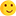 